załącznik nr 10 do SWZWZÓR UMOWY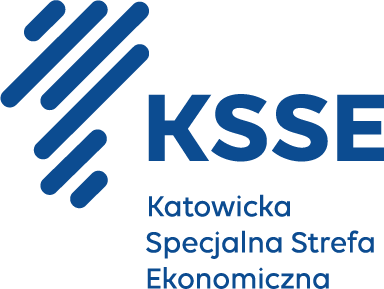 Usługa całodobowej ochrony fizycznej osób i mienia oraz nieruchomości, przeciwdziałanie zagrożeniom, przez koncesjonowanego Wykonawcę, a także obsługa elektronicznych systemów zabezpieczeń Budynków przez koncesjonowanego Wykonawcę w oparciu
o postanowienia ustawy z dnia 22.08.1997 r. o ochronie osób i mienia (Dz.U.2021poz. 1995), realizowane zgodnie z opracowanym przez Wykonawcę wraz z Zamawiającym planem ochrony Akceleratora biznesowego KSSENON w Żorach	numer postępowania: PN2/2023Umowa Nr …/2023zawarta w dniu …………….pomiędzy:Katowicką  Specjalną Strefą Ekonomiczną S.A. z siedzibą w Katowicach (40-026) przy
ul. Wojewódzkiej 42, wpisaną do rejestru przedsiębiorców, prowadzonego przez Sąd Rejonowy Katowice-Wschód w Katowicach, Wydział VIII Gospodarczy KRS, pod nr 0000106403, NIP 954-13-00-712, kapitał zakładowy 9 176 000,00 zł.reprezentowaną przez:dr Janusza Michałka – Prezesa ZarząduAndrzeja Zabieglińskiego – Wiceprezesa, Członka Zarząduzwanym dalej „Zamawiającym’a……………………………………………………………………………………………………………………………………………………………………………………………………………………………………………………………………………………………………… reprezentowaną przez:……………………………………………………………………………………………………………………………………………………………………………………………………zwaną dalej „Wykonawcą”,zwanymi łącznie dalej „Stronami”Strony zawierają niniejszą umowę (dalej jako: „Umowa”) na podstawie zamówienia publicznego udzielonego w trybie przetargu nieograniczonego, zgodnie z przepisami art. 129 ust. 1 pkt 1 oraz art. 132 i n. ustawy z dnia 11 września 2019 roku Prawo zamówień publicznych (Dz. U. z 2022 r. poz. 1710 j.t. ze zm.) (dalej jako: „PZP”).o treści następującej:§ 1Przedmiotem Umowy jest Usługa całodobowej ochrony fizycznej osób i mienia oraz nieruchomości, przeciwdziałanie zagrożeniom, przez koncesjonowanego Wykonawcę, a także obsługa elektronicznych systemów zabezpieczeń Budynków przez koncesjonowanego Wykonawcę w oparciu o przepisy ustawy z dnia 22.08.1997 r. o ochronie osób i mienia (Dz.U.2021 poz. 1995), realizowane zgodnie z opracowanym przez Wykonawcę wraz z Zamawiającym planem ochrony Akceleratora biznesowego KSSENON w Żorach.Całodobowa ochrona mienia Zamawiającego sprawowana będzie we wszystkie dni kalendarzowe przez Wykonawcę w Akceleratorze biznesowym KSSENON położonym w Żorach 44-240, przy ul. Rozwojowej 2 („Obiekt”). Obiekt składa się z 4 budynków (A, B, C, D) oraz przylegającego terenu zewnętrznego obejmującego w szczególności parkingi, chodniki, drogi dojazdowe i tereny zielone.§ 2Wykonawca zapewnia Zamawiającego, że personel Wykonawcy, którym posłuży się przy wykonywaniu przedmiotu Umowy składa się wyłącznie z osób niekaranych oraz posiadających niezbędne uprawnienia do wykonywania ochrony w rozumieniu obowiązujących przepisów prawa regulujących kwestię świadczenia usług ochrony osób i mienia.Ochrona będzie wykonywana przez pracowników ochrony w wieku od 25 do 60 lat.Wykonawca opracuje, na podstawie listy powierzonych mu zadań, regulamin i instrukcję wykonywania ochrony Obiektu i przedłoży je Zamawiającemu do zatwierdzenia.Wykonawca opracuje i przedstawi Zamawiającemu szczegółową procedurę telefonicznego powiadamiania dotyczącą wydawania poleceń pracownikom ochrony i odwoływania doraźnej grupy interwencyjnej przez hasło odwoławczo-identyfikacyjne.Wykonawca oznaczy ochraniany Obiekt przy pomocy tablic ostrzegawczo-informacyjnych.Wykonawca protokolarnie przejmie od Zamawiającego zainstalowane w chronionym Obiekcie urządzenia alarmowe i rejestrujące, do użytkowania i obsługi na czas trwania umowy.§ 3W ramach całodobowej ochrony fizycznej osób i mienia oraz przeciwdziałania zagrożeniom Wykonawca zobowiązany będzie do:Opracowania  i przekazania do akceptacji Zamawiającemu planu ochrony Akceleratora biznesowego KSSENON - do 14 dni od dnia rozpoczęcia usługi. „Plan ochrony”  będzie zawierać, w szczególności: plan obchodów Obiektu;ocenę aktualnego stanu bezpieczeństwa Obiektu;dane dotyczące zabezpieczeń technicznych;zasady organizacji i wykonywania ochrony Obiektu; obowiązujące załączniki do planu ochrony, w przypadku kiedy wymagać będą tego względy bezpieczeństwa, tj. rozmieszczenie posterunków, obowiązujące procedury i regulaminy; harmonogram okresowych szkoleń dla pracowników ochrony z zakresu Instrukcji Bezpieczeństwa Pożarowego Obiektu;zasady komunikacji i raportowania z Zamawiającym;utrzymywania na terenie Obiektu całodobowych posterunków stałych (poza czasem przeznaczonym na patrol);okresowego patrolowania stref wymagających szczególnej ochrony, wewnątrz i na zewnątrz Obiektu;Dozorowania sygnałów przekazywanych w szczególności przez system elektronicznej kontroli dostępu, telewizji przemysłowej, systemu ochrony przeciwpożarowej;Całodobowa ochrona fizyczna osób i mienia polegać będzie w szczególności na:natychmiastowym reagowaniu na wszelkie (również telefoniczne) zgłoszenia zagrożenia osób, mienia lub Obiektu;zapewnieniu bezpieczeństwa pracownikom, interesantom, gościom i zwiedzającym;ochronie przed napadem, włamaniem, penetracją Obiektu przez osoby niepożądane, kradzieżą, atakami wandalizmu, terroryzmu;niezwłocznym powiadamianiu upoważnionego pracownika Zamawiającego, Policji, Straży Pożarnej i innych służb w przypadku jakichkolwiek zagrożeń oraz współdziałanie z ww. w celu zapewnienia prawidłowej ochrony;obsłudze urządzeń znajdujących się w Obiekcie.§ 4Do głównych obowiązków personelu Wykonawcy wykonującego czynności objęte przedmiotem Umowy należeć będzie:niedopuszczanie do wejścia na teren chronionego Obiektu osób nieuprawnionych lub osób będących pod wpływem alkoholu lub środków odurzających;  podejmowanie niezbędnych interwencji w przypadku stwierdzenia naruszenia zasad bezpieczeństwa ochranianych osób i mienia;przeciwdziałanie zaistnieniu potencjalnych zagrożeń zewnętrznych i wewnętrznych;sprawne działanie w przypadku zaistnienia sytuacji kryzysowych i pełna współpraca z przedstawicielami struktury zarządzania kryzysowego Zamawiającego;kontrola ruchu osobowo-materiałowego wewnątrz i na zewnątrz Obiektu oraz podejmowaniu działań w przypadku jego naruszenia);wydawanie i przyjmowanie kluczy do pomieszczeń oraz ich ochrona, w tym prowadzenie książki ewidencji wydawania kluczy;nadzór nad prawidłowym wykorzystaniem miejsc parkingowych oraz niedopuszczenie do korzystania z parkingu niezgodnie z jego regulaminem; spisywanie notatek z ewentualnego użycia karty serwisowej parkingu będącej w posiadaniu ochrony; sprawdzanie stanu bezpieczeństwa Obiektu pod kątem nienaruszalności zamknięć; obchód Obiektu i sprawdzanie go po godzinach pracy oraz w dni, w których Obiekt pozostaje zamknięty dla gości, obejmujący w szczególności: sprawdzanie czy okna są zamknięte;  sprawdzanie czy woda jest zakręcona;sprawdzanie czy światła zostały zgaszone;sprawdzanie czy na terenie Obiektu nie przebywają osoby, które nie mają do tego uprawnień; zamykanie i otwieranie drzwi wejściowych, bramy wjazdowej, szlabanów – zgodnie z przekazanymi wskazówkami, informacjami od Zamawiającego;czytelne prowadzenie dokumentacji służby ochrony;  prowadzenie książki dyżuru; przestrzeganie dyscypliny pracy oraz właściwej prezencji pracowników; egzekwowanie od osób przebywających na terenie Obiektu przepisów porządkowych, przeciwpożarowych i BHP zgodnie z Instrukcją Bezpieczeństwa Pożarowego; niezwłoczne reagowanie na zgłoszenia elektronicznych systemów sygnalizacyjnych i wizualizacji (w szczególności ppoż.) oraz na zauważone zdarzenia, mogące mieć wpływ na wystąpienie strat w mieniu (w szczególności: zalanie pomieszczeń, uszkodzenia oświetlenia, uszkodzenia zamków, drzwi, samozamykaczy, przecieki). Szczegółowy sposób reagowania zostanie określony w „Planie Ochrony”; kontrole ręcznych ostrzegaczy pożarowych oraz kontrola wszystkich nieuzasadnionych użyć powyższych urządzeń (do ujawnienia personaliów osoby, dokonującej nieuzasadnionego użycia włącznie). § 5Do szczegółowych obowiązków personelu wykonującego czynności objęte przedmiotem Umowy należeć będzie:podejmowanie interwencji na sygnał z systemu SSWiN (System Sygnalizacji Włamań i Napadu);podejmowanie interwencji na wezwanie przedstawiciela Zamawiającego i wzmacnianie ochrony stałej Obiektu poprzez grupę interwencyjną bez dodatkowych odpłatności; codziennego dokonywania inspekcji Obiektów, przy czym obchód powinien być wykonywany po określonej trasie i rejestrowany za pomocą rejestratora punktów kontrolnych, a godziny obchodów nie mogą być regularne, lecz muszą się jednak odbywać nie rzadziej niż co 3 godz.;niedopuszczanie do wejścia do części administracyjno-biurowej osób nieuprawnionych; sprawowanie nadzoru nad ruchem pojazdów w obrębie parkingu;niedopuszczanie do wnoszenia na teren Obiektu materiałów niebezpiecznych, ulotek, reklam, materiałów i towarów przeznaczonych do sprzedaży i rozpowszechniania, a w razie dopuszczenia do takiej sytuacji podjęcia natychmiastowej interwencji;koordynowanie i dowodzenie ewakuacją w sytuacjach zagrożenia – zgodnie z Instrukcją Ewakuacyjną Obiektu i Planem Ochrony; przeprowadzanie interwencji w związku z zaistniałymi zagrożeniami Obiektu; prowadzenie dokumentacji ochrony, tj. Dziennik zmiany, książka wydawania kluczy, książka kontroli ruchu samochodowego, książka kontroli ruchu osobowego; dokonywanie bieżącej oceny stanu zagrożenia jednostki na podstawie obrazu z systemu CCTV;ścisła współpraca z Policją, Strażą Pożarną, Strażą Miejską, Służbą Ochrony Państwa Grupą Interwencyjną Wykonawcy, lub innymi służbami w sytuacjach szczególnych; podejmowanie i koordynowanie działań mających na celu minimalizację szkód powstałych w wyniku napadu, kradzieży, włamania, zakłócenia porządku publicznego, pożaru, awarii instalacji i urządzeń technicznych, klęsk żywiołowych i zdarzeń losowych;wykonywanie innych zadań związanych z bezpieczeństwem Obiektu, zleconych przez Zamawiającego;ścisła kontrola oraz rejestr ruchu osobowego i prac wykonywanych w Obiekcie w godzinach wieczorowo-nocnych;podejmowanie prób ugaszenia pożaru – w przypadku jego wystąpienia - przy pomocy podręcznego sprzętu gaśniczego;organizacja ewakuacji Obiektu w przypadku zagrożenia pożarowego zgodnie z Instrukcją EwakuacyjnąObiektu;sprawowanie stałej i bieżącej kontroli ruchu osobowo-materiałowego i prowadzenie stosownej dokumentacji;wydawanie i przyjmowanie kluczy do pomieszczeń i prowadzenie stosownej dokumentacji ewidencjonującej ich wydawanie;przeciwdziałanie kradzieżom, aktom wandalizmu i terrorystycznym, zakłócaniu porządku;zapewnienie ochrony mienia i osób przebywających na terenie Obiektu.§ 6Stosownie do treści art. 95 ust. 1 PZP, Wykonawca zobowiązuje się do zatrudnienia przez na podstawie umowy o pracę w sposób określony w art. 22 § 1 ustawy z dnia 26 czerwca 1974 r.– Kodeks pracy (t.j. Dz.U. z 2020 r., poz. 1320) osób wykonujących czynności objęte przedmiotem zamówienia w zakresie usług podstawowych oraz koordynatora sprawującego nadzór nad personelem. Zamawiający nie wymaga zatrudnienia tych osób na pełny etat. Wykonawca gwarantuje, że zaangażowani przez niego podwykonawcy stosować będą tożsame zasady zatrudnienia opisane w Umowie.Przedmiot Umowy będzie wykonywany przez pracowników w tym m.in.: Koordynatora obiektu - Wykonawca zobowiązany jest do wyznaczenia koordynatora pełniącego nadzór nad zespołem pracowników wykonujących usługi ochrony, z co najmniej dwuletnim doświadczeniem w pracy związanej z zarządzaniem i nadzorowaniem zespołu pracowników wykonujących usługi czystości i ochrony.        Dowódcę Zmiany całodobowo, tj. 24 h/dobę/cały rok  - 1 pracownik doświadczenie co najmniej roczne  na stanowisku operatora obsługującego system CCTVznajomością obsługi central p.pożumiejętność obsługi komputera, w tym poczty elektronicznej oraz aplikacji Windows (Word, Excel)Nocne patrole w godz. 22.00-6.00 – 1 pracownikNie wcześniej niż po 3 miesiącach funkcjonowania Akceleratora biznesowego KSSENON tj.  od listopada 2023 r. Zamawiający zastrzega sobie prawo zmiany (ograniczenia) przedmiotu Umowy poprzez rezygnację z nocnego patrolu (1 pracownik). W takim wypadku wynagrodzenie wykonawcy ulegnie stosownemu obniżeniu. O skorzystaniu z uprawnienia o którym mowa w ust.3 Zamawiający poinformuje Wykonawcę z co najmniej 30 dniowym wyprzedzeniem.Zmiana, o której mowa w ust 3 i 4 uregulowana zostanie aneksem do umowy. Wyposażenie posterunku zapewnione będzie przez Wykonawcę i zawierać będzie m.in. służbowy telefon komórkowy w celu ułatwienia kontaktu z Zamawiającym oraz serwisem sprzątającymWykonawca jest zobowiązany do zapewnienia takiej obsady stanowisk, aby wykonywanie czynności objętych przedmiotem Umowy przebiegało terminowo i było realizowane z należytą starannością oraz zgodnie z obowiązującymi w tym zakresie przepisami i normami. Wykonawca zobowiązuje się wyposażyć personel wykonujący czynności objęte przedmiotem Umowy w odpowiednią odzież roboczą z oznaczeniem identyfikującym Wykonawcę, a także imienne identyfikatory osobiste - wzór do akceptacji Zamawiającego.Wykonawca zobowiązany jest przed zawarciem umowy do przedłożenia Zamawiającemu listy osób, które będą wykonywały przedmiot zamówienia, wraz ze wskazaniem podstawy zatrudnienia, wieku, doświadczenia. Lista osób o której mowa powyżej, po akceptacji Zamawiającego zostanie dołączona do umowy jako Lista Personelu. W sytuacji, gdy Wykonawca nie przedłoży Zamawiającemu w/w listy osób przed zawarciem umowy lub w/w lista osób nie będzie kompletna lub sposób zatrudnienia osób będzie niezgodny z ofertą – Zamawiający uzna, że Wykonawca uchyla się od zawarcia umowy. W przypadku zmiany obsady osobowej w trakcie wykonywania umowy, Wykonawca poinformuje o tym Zamawiającego na piśmie z co najmniej 2-dniowym wyprzedzeniem. Zmienioną Listę Personelu Strony uznają za część Umowy z chwilą jej akceptacji przez Zamawiającego.Wykonawca oświadcza, że prowadzi zarejestrowaną działalność w zakresie usług ochrony osób i mienia na podstawie koncesji, określającej zakres i formę prowadzenia tych usług, w rozumieniu ustawy z dnia 22 sierpnia 1997 r. o ochronie osób i mienia ( Dz.U. z 2021 poz. 1995)Wykonawca jest zobowiązany do przekazania Zamawiającemu pisemnych oświadczeń o niekaralności osób, które będą uczestniczyć w wykonywaniu czynności objętych przedmiotem Umowy najpóźniej w dniu przystąpienia do wykonywania czynności przez te osoby.Wykonawca zobowiązany jest do zapewnienia, aby wszystkie wyznaczone przez niego osoby wykonujące czynności objęte przedmiotem Umowy posiadały aktualne przeszkolenie w zakresie BHP i ppoż.Wykonawca ponosi pełną odpowiedzialność za osoby wykonujące czynności objęte przedmiotem Umowy, w tym przestrzeganie przez nich zasad BHP i ppoż.Na wniosek Zamawiającego, Wykonawca niezwłocznie odsunie od pracy członka personelu Wykonawcy wykonującego czynności objęte przedmiotem Umowy, która według Zamawiającego nie wypełnia należycie swoich obowiązków. Na wniosek Zamawiającego, Wykonawca niezwłocznie odsunie od pracy Koordynatora Obiektu, który według Zamawiającego nie wypełnia należycie swoich obowiązków. Wykonawca niezwłocznie, jednak nie później niż do 7 dni przedstawi Zamawiającemu do akceptacji nowego Koordynatora Obiektu. Wykonawca oświadcza, iż spełnia wszelkie wymagania określone przepisami prawa umożliwiające zawarcie i realizację Umowy, w szczególności wymogi zawarte w ustawie z dnia 22 sierpnia 1997 r. o ochronie osób i mienia   (tj. Dz.U. z 2021 r. poz. 1995) oraz posiada koncesję Ministra właściwego do spraw wewnętrznych Nr ……….. z dnia ……………. roku, obejmującą usługi z zakresu będącego przedmiotem Umowy. Wykonawca zapewni wykonanie Umowy z należytą starannością, zgodnie z obowiązującymi przepisami, w szczególności zgodnie z przepisami ustawy z dnia 22.08.1997 r. o ochronie osób i mienia (t.j. Dz.U. z 2021 r. poz. 1995 z późn.zm.).Wykonawca zobowiązuje się do zapewnienia w Obiekcie ładu i porządku w zakresie dopuszczalnym prawem.Nadzór nad personelem Wykonawcy wykonującym czynności objęte przedmiotem Umowy pozostaje w gestii Wykonawcy jako pracodawcy.Wykonawca jest odpowiedzialny za bezpieczeństwo i przestrzeganie przepisów BHP w miejscu wykonywania Umowy.Wykonawca ma obowiązek niezwłocznie skierować do ochrony Obiektu innego pracownika ochrony w przypadku nie przybycia na służbę pracownika ochrony lub przybycia w stanie uniemożliwiającym mu wykonywanie obowiązków, o fakcie tym poinformuje Zamawiającego.Wykonawca zobowiązuje się, że członkowie personelu Wykonawcy, skierowani do realizacji czynności objętych przedmiotem Umowy będą w czasie służby jednolicie umundurowani, posiadać identyfikatory umieszczone w widocznym miejscu, środki łączności oraz urządzenia antynapadowe. Wykonawca zobowiązuje się do zapewnienia przyjazdu grupy interwencyjnej w czasie do 10 minut, w godzinach od 600 do 2000, oraz w czasie do 5 minut, w godzinach od 2000 do 600, licząc od wezwania.Wykonawca ma obowiązek przedstawienia propozycji zmiany członka personelu wykonującego czynności objęte przedmiotem Umowy, w sytuacji nienależytego wykonywania lub niewykonywania przez niego/nich obowiązków wynikających z postanowień umowy oraz przepisów prawa w terminie do 2 dni od dnia otrzymania pisemnego polecenia dokonania zmiany od Zamawiającego. § 7Wykonawca zobowiązuje się do realizacji przedmiotu Umowy zgodnie z jej postanowieniami oraz warunkami określonymi w Specyfikacji Warunków Zamówienia, ofercie przetargowej oraz obowiązującymi przepisami prawa.Wykonawca jest obowiązany do ścisłego współdziałania z personelem Zamawiającego.Wykonawca obowiązany jest do natychmiastowego poinformowania na piśmie Zamawiającego o konieczności zamontowania i naprawy lub wymiany zabezpieczeń Obiektu.Wykonawca obowiązany jest do natychmiastowego poinformowania Zamawiającego o zdarzeniach i sytuacjach wymagających interwencji Zamawiającego, a następnie sporządzenia odpowiedniej notatki. W celu weryfikacji zatrudnienia przez Wykonawcę, osób realizujących zamówienie na podstawie umowy o pracę, każdorazowo na żądanie Zamawiającego, w terminie wskazanym przez Zamawiającego nie krótszym niż 3 dni robocze, Wykonawca zobowiązuje się przedłożyć do wglądu:oświadczenia zatrudnionych pracowników,oświadczenia Wykonawcy o zatrudnieniu pracowników na podstawie umów o pracę,poświadczone za zgodność z oryginałem kopie umów o pracę zatrudnionych pracowników,inne dokumenty zawierające informacje, w tym dane osobowe, niezbędne do weryfikacji zatrudnienia na podstawie umowy o pracę, w szczególności imię i nazwisko zatrudnionego pracownika, datę zawarcia umowy o pracę, rodzaj umowy o pracę i zakres obowiązków pracownika. § 8W przypadku, gdy Wykonawca powołał się w toku postępowania o udzielenie zamówienia publicznego w celu wykazania warunku udziału w tym postępowaniu na zasoby podwykonawców na zasadach określonych w art. 118 ust. 1 ustawy Prawo zamówień publicznych, część zamówienia wskazana przez Wykonawcę w ofercie, tj. .............................................................. musi być wykonana przez podwykonawców wskazanych w ofercie, tj. ....................................................Jeżeli zmiana albo rezygnacja z podwykonawcy dotyczy podmiotu, na którego zasoby Wykonawca powołał się na zasadach określonych w 118 ust. 1, w celu wykazania spełnienia warunków udziału w postępowaniu lub kryteriów selekcji Wykonawca jest zobowiązany wykazać Zamawiającemu, że proponowany inny podwykonawca lub wykonawca samodzielnie spełnia je w stopniu nie mniejszym niż podwykonawca na którego zasoby Wykonawca powołał się w trakcie postępowania o udzielenie zamówienia.Wykonawca może powierzyć realizację części Umowy podwykonawcy, uzyskując uprzednio zgodę Zamawiającego na proponowanego podwykonawcę.W przypadku realizacji Umowy z udziałem podwykonawców, Wykonawca zobowiązany jest do samodzielnego i pełnego rozliczenia z podwykonawcami (Zamawiający nie będzie dokonywał żadnych zapłat na rzecz podwykonawców), jak również powierzenie jakiejkolwiek części Umowy podwykonawcy nie zwalnia Wykonawcy z żadnego obowiązku i odpowiedzialności, a Wykonawca odpowiada za działania i zaniechania podwykonawców jak za własne działania. Wykonawca nie może zwolnić się z odpowiedzialności za takie działania i zaniechania, bez względu na profesjonalizm ewentualnych podwykonawców, jak również bez względu na winę lub brak winy w wyborze podwykonawcy.Umowa o podwykonawstwo nie może zawierać postanowień kształtujących prawa i obowiązki podwykonawcy (w tym dalszego podwykonawcy), w zakresie kar umownych oraz postanowień dotyczących warunków wypłaty wynagrodzenia, w sposób dla niego mniej korzystny niż prawa i obowiązki Wykonawcy, ukształtowane postanowieniami niniejszej Umowy.§ 9Wykonawca zobowiązany jest do zachowania w tajemnicy wszelkich informacji powziętych przy wykonywaniu Umowy związanych z ochroną Obiektu oraz dotyczących samego Obiektu, jak i innego mienia Zamawiającego lub podmiotów trzecich korzystających z Obiektu, w tym w szczególności informacji dot. rozkładu pomieszczeń, systemów zabezpieczeń, oraz innych mających wpływ na bezpieczeństwo Obiektu i osób z niego korzystających.§ 10Wykonawca ponosi pełną odpowiedzialność wobec Zamawiającego jak i osób trzecich, z tytułu wykonywania obowiązków objętych Umową, jeżeli szkoda wyniknie wskutek niewykonania, niewłaściwego lub niezgodnego z Umową lub obowiązującymi przepisami wykonania tych obowiązków przez członków personelu Wykonawcy oraz za szkody wyrządzone przez te osoby, jak również wszelkie osoby, za które Wykonawca odpowiada na zasadach ogólnych oraz podwykonawców zaangażowanych do wykonania Umowy.Odpowiedzialność Wykonawcy nie podlega ograniczeniu. Zamawiający nie ponosi odpowiedzialności za szkody poniesione przez Wykonawcę i osoby, którymi posłuży się przy wykonywaniu Umowy, które powstały w związku z wykonywaniem Umowy.§ 11Nadzór nad prawidłową realizacją Umowy pełnią:ze strony Zamawiającego: …………………., email: …......................... nr tel. …………………………………,ze strony Wykonawcy (kontaktowanie się z Zamawiającym, sprawowanie kontroli wykonywanych przez pracowników ochrony obowiązków):                                                  ……………., email: ………………  nr tel. ……………..§ 12Wykonawca nie może powierzyć wykonania Umowy osobom trzecim bez zgody Zamawiającego wyrażonej w formie pisemnej pod rygorem nieważności.§ 13Zamawiający oświadcza, że przekazuje pod ochronę Obiekt spełniający wymagania p.poż i bhp.Zamawiający zobowiązuje się do zapewnienia pracownikom ochrony właściwych warunków bhp i p.poż oraz udostępnienia pomieszczeń socjalnych i urządzeń sanitarno-higienicznych. Zamawiający jako administrator danych osobowych, w rozumieniu ustawy z dnia 10 maja 2018 r. o ochronie danych osobowych (Dz.U.2018.1000 ze zm.) informuje, że dane osobowe Wykonawcy oraz pracowników Wykonawcy będą przetwarzane w celach realizacji umowy w zakresie niezbędnym do jej wykonania na podstawie art. 6 ust. 1 lit. b) Rozporządzenia Parlamentu Europejskiego i Rady (UE) 2016/679 z dnia 27 kwietnia 2016 r. w sprawie ochrony osób fizycznych w związku z przetwarzaniem danych osobowych i w sprawie swobodnego przepływu takich danych. Dane będą udostępniane podmiotom upoważnionym na podstawie przepisów prawa i nie będą przekazywane do krajów trzecich oraz organizacji międzynarodowych. Dane będą przechowywane przez okres obowiązywania niniejszej umowy, a także przez okres przedawnienia roszczeń związanych z jej zawarciem, wykonaniem lub rozwiązaniem. Wykonawcy oraz pracownikom Wykonawcy przysługuje prawo dostępu do treści swoich danych oraz do ich sprostowania oraz przenoszenia. Wykonawca oraz pracownicy Wykonawcy mają prawo wnieść skargę do organu nadzorczego w przypadku nieprawidłowego przetwarzania ich danych. § 14Wykonawcy przysługuje miesięcznie wynagrodzenie za wykonanie przedmiotu Umowy, według ceny ustalonej w drodze postępowania o udzielenie zamówienia publicznego.Stawka za jedną godzinę pracy członka personelu Wykonawcy za wykonywanie czynności, o których mowa w Umowie, wynosi:a) w roku 2023 ……………………. zł netto  …………należny podatek VAT ………. zł
      brutto b) w roku 2024 ………zł netto ………..należny podatek VAT…………zł brutto.3. Wynagrodzenie ryczałtowe miesięczne za wykonywanie czynności objętych przedmiotem Umowy wynosi ……….. zł netto (słownie:………….) ………… należny podatek VAT …………… zł brutto,4. Łączna wysokość wynagrodzenia za realizację całości przedmiotu Umowy wynosi ……….. zł netto (słownie:………….) ………… należny podatek VAT …………… zł brutto.Przyjazd, grupy interwencyjnej na wezwanie Zamawiającego lub Wykonawcy jest skalkulowany w cenie zaoferowanej przez Wykonawcę. Praca Koordynatora Obiektu jest skalkulowana w cenie zaoferowanej przez Wykonawcę. W przypadku rozwiązania  Umowy, wynagrodzenie za niepełny miesiąc świadczenia usług objętych przedmiotem Umowy wyliczone zostanie na podstawie stawki roboczogodziny przedstawionej w ust. 2.Strony przewidują możliwość zmiany wysokości wynagrodzenia Wykonawcy w następujących warunkach:a) w przypadku zmiany stawki podatku od towarów i usług,b) w przypadku zmiany wysokości minimalnego wynagrodzenia za pracę albo wysokości minimalnej stawki godzinowej, ustalonych na podstawie ustawy z dnia 10 października 2002 r., o minimalnym wynagrodzeniu za pracę,c) w przypadku zmiany zasad podlegania ubezpieczeniom społecznym lub ubezpieczeniu zdrowotnemu lub wysokości stawki składki na ubezpieczenia społeczne lub zdrowotne - jeżeli zmiany te będą miały wpływ na koszty wykonania zamówienia przez Wykonawcę.W sytuacji wystąpienia okoliczności wskazanych w ust. 7 lit. a) Wykonawca składa pisemny wniosek o zmianę Umowy w zakresie płatności wynikających z faktur wystawionych po wejściu w życie przepisów zmieniających stawkę podatku od towarów i usług. Wniosek powinien zawierać wyczerpujące uzasadnienie faktyczne i prawne oraz dokładne wyliczenie kwoty wynagrodzenia Wykonawcy po zmianie Umowy.W sytuacji wystąpienia okoliczności wskazanych w ust. 7 lit. b) Wykonawca składa pisemny wniosek o zmianę Umowy w zakresie płatności wynikających z faktur wystawionych po wejściu w życie przepisów zmieniających wysokość minimalnego wynagrodzenia za pracę albo wysokość minimalnej stawki godzinowej. Wniosek powinien zawierać wyczerpujące uzasadnienie faktyczne i prawne oraz dokładne wyliczenie kwoty wynagrodzenia wykonawcy po zmianie Umowy, w szczególności wykonawca będzie zobowiązany  wykazać związek pomiędzy wnioskowaną kwotą podwyższenia wynagrodzenia umownego a wpływem zmiany minimalnego wynagrodzenia za pracę albo minimalnej stawki godzinowej na kalkulację ceny ofertowej. Wniosek powinien obejmować jedynie te dodatkowe koszty realizacji zamówienia, które wykonawca obowiązkowo ponosi w związku z podwyższeniem wysokości płacy minimalnej albo minimalnej stawki godzinowej. Nie będą akceptowane koszty wynikające z podwyższenia wynagrodzeń pracowników Wykonawcy, które nie są konieczne w celu ich dostosowania do wysokości minimalnego wynagrodzenia za pracę albo minimalnej stawki godzinowej.W sytuacji wystąpienia okoliczności wskazanych w ust. 7 lit. c) Wykonawca składa pisemny wniosek o zmianę Umowy w zakresie płatności wynikających z faktur wystawionych po zmianie zasad podlegania ubezpieczeniom społecznym lub ubezpieczeniu zdrowotnemu lub wysokości stawki składki na ubezpieczenie społeczne lub zdrowotne. Wniosek powinien zawierać wyczerpujące uzasadnienie faktyczne i prawne oraz dokładne wyliczenie kwoty wynagrodzenia wykonawcy po zmianie Umowy, w szczególności wykonawca będzie zobowiązany wykazać związek pomiędzy wnioskowaną kwotą podwyższenia wynagrodzenia umownego a wpływem zmiany opisanych powyżej zasad na kalkulację ceny ofertowej. Wniosek powinien obejmować jedynie te dodatkowe koszty realizacji zamówienia, które wykonawca obowiązkowo ponosi w związku ze zmianą zasad, o których mowa powyżej.Zamawiający po zaakceptowaniu wniosków, o których mowa w ust. 8-10, wyznacza datę podpisania aneksu do Umowy.Zamiana Umowy skutkuje zmianą wynagrodzenia jedynie w zakresie płatności realizowanych po dacie zawarcia aneksu do Umowy, o którym mowa w ust.11.Obowiązek wykazania wpływu zmian, o których mowa w ust. 7, na koszty wykonania zamówienia spoczywa na Wykonawcy pod rygorem odmowy dokonania zmiany Umowy przez Zamawiającego. § 15Wypłata należności z tytułu wynagrodzenia, o którym mowa w § 14, dokonywana będzie przelewem na wskazany w fakturze rachunek bankowy Wykonawcy w terminie 21 dni od dnia otrzymania faktury wystawionej za miesiąc ubiegły.Za datę płatności przyjmuje się datę obciążenia rachunku bankowego Zamawiającego.Wykonawca wystawiał będzie miesięczne faktury ostatniego dnia roboczego w danym miesiącu.Podstawę wystawienia faktury stanowić będzie miesięczny wykaz wykonanego dozoru, potwierdzony przez osobę wskazaną przez Zamawiającego.Wykonawca nie może bez zgody Zamawiającego przelać wierzytelności z tytułu wynagrodzenia, o którym mowa w § 14, na rzecz osoby trzeciej.W przypadku realizacji Umowy przez Wykonawców działających wspólnie (w formie konsorcjum lub innej), rozliczenia prowadzone będą przez Zamawiającego wyłącznie z pełnomocnikiem wykonawców (liderem konsorcjum). Nie dopuszcza się składania faktur przez więcej niż jeden podmiot działający z ramienia wykonawców. Wykonawcy oświadczają, że zapłata dokonana przez Zamawiającego na rzecz ich pełnomocnika (lidera konsorcjum) zaspokaja ich roszczenia, a tym samym zwalniają Zamawiającego z jakiejkolwiek odpowiedzialności za zapłatę należnego im wynagrodzenia. Wykonawcy realizujący Przedmiot Zamówienia wspólnie prowadzić będą rozliczenia wewnętrzne we własnym zakresie.§ 16W okresie obowiązywania Umowy Wykonawca zobowiązuje się posiadać ubezpieczenie od odpowiedzialności cywilnej w zakresie prowadzonej działalności gospodarczej z tytułu ochrony osób i mienia na sumę ubezpieczenia nie mniejszą niż 3.000.000,00 zł. W przypadku gdy umowa ubezpieczenia (polisa) obejmuje okres krótszy niż okres realizacji Umowy, Wykonawca obowiązany jest do zachowania ciągłości ubezpieczenia na wymaganą kwotę oraz przedkładania oryginałów lub kopii kolejnych umów (polis) w terminie 3 dni od przedłużenia polisy. W przypadku nieprzedłużenia umowy ubezpieczenia (polisy), o której mowa powyżej, Zamawiający uprawniony jest do zawarcia umowy ubezpieczenia na koszt Wykonawcy.§ 17Wykonawca wniósł w formie określonej w art. 450 ust. 1 pkt ………. PZP, tj. w formie ……………………………. zabezpieczenie należytego wykonania Umowy. Zabezpieczenie zostało wniesione zgodnie z art. 452 ust. 2 PZP w wysokości 5% ceny całkowitej podanej w ofercie tj. na kwotę ………………. zł.Zamawiający zwraca 100% zabezpieczenia w terminie 30 dni od dnia wykonania zamówienia i uznania zamówienia przez Zamawiającego za należycie wykonane.Zabezpieczenie może zostać zaliczone na poczet kar umownych oraz ewentualnych odsetek od nałożonych kar umownych, na zaspokojenie roszczeń Zamawiającego lub pokrycie wydatków poniesionych przez Zamawiającego z powodu niewykonania lub nienależytego wykonania, w tym nieprawidłowego wykonania lub nieterminowego wykonania Umowy, a także na poczet innych roszczeń wskazanych w Umowie.§ 18Wykonawca zobowiązuje się zapłacić Zamawiającemu karę umowną w wysokości:10 %  łącznej wartości wynagrodzenia brutto należnego Wykonawcy na podstawie Umowy, liczonej za cały zakładany okres trwania Umowy, w przypadku   
       odstąpienia od Umowy z powodu okoliczności, za które odpowiada Wykonawca.b)  1 % wartości wynagrodzenia brutto należnego Wykonawcy na podstawie Umowy, liczonej za cały zakładany okres trwania Umowy, w przypadku niewykonania  lub nienależytego wykonania umowy – za każdy dzień niewykonywania lub nienależytego wykonania umowy,	c) 1 % wartości wynagrodzenia brutto należnego Wykonawcy na podstawie Umowy, liczonej za cały zakładany okres trwania Umowy, za naruszenie któregokolwiek z innych obowiązków 
      nałożonych Umową. Zamawiający może potrącić wartość kary
umownej z należnym Wykonawcy wynagrodzeniem.Postanowienia ust. 1 nie wyłączają prawa Zamawiającego do dochodzenia od Wykonawcy odszkodowania uzupełniającego na zasadach ogólnych, jeżeli wartość powstałej szkody przekroczy wysokość kar umownych.W przypadku stwierdzenia przez Zamawiającego:niewykonania lub nienależytego wykonywania przez Wykonawcę Umowy;niedopełnienia przez Wykonawcę lub osoby, za które Wykonawca odpowiada obowiązków wynikających przepisów prawa, a dotyczących wykonywania Umowy;utraty przez Wykonawcę uprawnień do wykonywania działalności gospodarczej w zakresie objętym Umową.                Zamawiający zastrzega sobie prawo do natychmiastowego odstąpienia od umowy
               w terminie do 30 dni od zaistnienia zdarzenia uzasadniającego odstąpienie od 
               umowy, bez prawa Wykonawcy do odszkodowania.Wykonawca wyraża zgodę na potrącenie ewentualnych kar umownych i innych wierzytelności Zamawiającego z przysługującego Wykonawcy wynagrodzenia, nawet gdyby wierzytelności obu Stron nie były jeszcze wymagalne.W przypadku, gdy wysokość kary umownej nie pokryje rzeczywistej wysokości szkody, Strony mogą dochodzić odszkodowania uzupełniającego na zasadach ogólnych. W szczególności,
w przypadku odstąpienia od Umowy z przyczyn leżących po stronie Wykonawcy (lub
w przypadku odstąpienia od Umowy przez Wykonawcę z przyczyn nieleżących po stronie Zamawiającego) lub utraty uprawnień do wykonywania usługi ochrony.Łączna maksymalna wysokość kar umownych, które Zamawiający może naliczyć wobec Wykonawcy nie może przekroczyć 20% łącznego maksymalnego wynagrodzenia brutto
o którym mowa w § 14 ust. 4.§ 18W razie zaistnienia istotnej zmiany okoliczności powodującej, że wykonanie Umowy (całości lub części) nie leży w interesie publicznym, czego nie można było przewidzieć w chwili zawarcia Umowy, lub dalsze wykonywanie Umowy  może zagrozić istotnemu  interesowi bezpieczeństwa państwa lub bezpieczeństwu publicznemu, Zamawiający może odstąpić od Umowy (całości lub części) w terminie 30 dni od dnia powzięcia wiadomości o tych okolicznościach. W takim przypadku Wykonawca może żądać jedynie wynagrodzenia należnego mu z tytułu wykonania części Umowy. Odstąpienie od umowy nie zwalnia Stron z obowiązku uregulowania wzajemnych należności i zobowiązań wynikających z Umowy.W przypadku gdy Wykonawca narusza warunki Umowy, Zamawiający może Umowę rozwiązać  bez zachowania okresu wypowiedzenia po uprzednim wezwaniu Wykonawcy do zaniechania naruszeń wraz z wyznaczeniem 7-dniowego terminu dodatkowego. Z tego samego powodu Zamawiający uprawniony jest do odstąpienia od Umowy w terminie 30 dni od daty upływu terminu dodatkowego do zaniechania naruszeń. Przyczyny powyższe uważa się za zawinione przez Wykonawcę.W przypadku, gdy Wykonawca utraci uprawnienia, koncesję, zezwolenia lub przestaną obowiązywać zawarte przez Wykonawcę umowy niezbędne do wykonania Umowy, Zamawiający może Umowę rozwiązać bez zachowania okresu wypowiedzenia. Z tego samego powodu Zamawiający uprawniony jest do odstąpienia od Umowy w terminie 30 dni od daty powzięcia wiedzy o zaistnieniu podstawy do odstąpienia. Przyczyny powyższe uważa się za zawinione przez Wykonawcę.Zamawiający może rozwiązać Umowę z zachowaniem 1-miesięcznego okresu wypowiedzenia z ważnych przyczyn.Skorzystanie przez Zamawiającego z uprawnienia do wypowiedzenia Umowy nie rodzi po stronie Wykonawcy jakichkolwiek roszczeń wobec Zamawiającego, w szczególności z tytułu niewykonania lub nienależytego wykonania Umowy lub jakichkolwiek roszczeń odszkodowawczych z tego tytułu – z wyjątkiem wynagrodzenia z tytułu wykonania części Umowy do dnia rozwiązania Umowy.§ 19Umowę zawiera się na okres od dnia 1 sierpnia 2023 r. do dnia 31 lipca 2024 r.§ 20Strony dopuszczają zmianę Umowy bez przeprowadzania nowego postępowania na zasadach określonych w art. 455 PZP.Strony przewidują możliwość zmian Umowy w przypadku:zmiany obowiązujących przepisów prawa, jeśli zmiana ta powodować będzie konieczność dostosowania treści Umowy do aktualnego stanu prawnego;wystąpienia siły wyższej uniemożliwiającej realizację Umowy.Przez siłę wyższą, Strony rozumieją zdarzenie zewnętrzne, niezależne od żadnej ze Stron, którego nie dało się przewidzieć w momencie zawierania Umowy ani mu zapobiec. W przypadku wystąpienia siły wyższej uniemożliwiającej realizację Umowy, Strona dotknięta działaniem siły wyższej zobowiązana jest powiadomić o tym drugą Stronę w terminie nie dłuższym niż 5 dni od momentu jej wystąpienia wskazując w szczególności jakie obowiązki umowne są niemożliwe do wykonania oraz jaki jest przewidywany okres trwania siły wyższej. Do powiadomienia Strona dołączy również dowody potwierdzające wystąpienie siły wyższej.W przypadku, o którym mowa powyżej, po akceptacji powiadomienia, o którym mowa w ust. 3, Strony mogą dokonać zmiany umowy poprzez:zmianę terminu wykonania Umowy lub jej części, lub czasowe zawieszenie wykonywania Umowy lub jej części;zmianę sposobu wykonywania Umowy lub jej części;zmianę zakresu świadczenia Wykonawcy i odpowiadającą jej zmianę wynagrodzenia lub sposobu rozliczenia wynagrodzenia Wykonawcy.Wszelkie zmiany wprowadzane do Umowy wymagają obustronnej zgody oraz formy pisemnej pod rygorem nieważności, chyba że w Umowie wyraźnie zastrzeżono inaczej.§ 21Zgodnie z przepisem art. 439 PZP, każda ze Stron uprawniona jest do żądania zmiany wysokości wynagrodzenia Wykonawcy, gdy suma zmian wskaźnika cen towarów i usług konsumpcyjnych (miesiąc do miesiąca) w stosunku do wysokości tego wskaźnika w miesiącu zawarcia Umowy (a jeżeli zawarcie Umowy nastąpiło po 180 [stu osiemdziesięciu] dniach od upływu terminu składania ofert, w stosunku do wysokości wskaźnika w miesiącu składania ofert) przekroczy 10% (waloryzacja).Pierwsza waloryzacja może zostać dokonana nie wcześniej niż po upływie 6 miesięcy od daty zawarcia Umowy. Kolejne waloryzacje będą dokonywane po kolejnych 3 miesiącach od daty poprzedniej waloryzacji.Waloryzacja nie dotyczy wynagrodzenia za usługi wykonane przed datą złożenia wniosku lub które zgodnie z Umową miały być wykonane przed datą złożenia wniosku.Zmiany wskaźnika cen towarów i usług konsumpcyjnych oblicza się na podstawie wskaźnika cen towarów i usług konsumpcyjnych ogółem (miesiąc do miesiąca) publikowanych przez Prezesa Głównego Urzędu Statystycznego na stronie internetowej urzędu (poprzedni miesiąc = 100) w kolejnych miesiącach, w okresie od miesiąca podpisania Umowy do miesiąca, w którym następuje waloryzacja wynagrodzenia. Przy obliczaniu zmiany wskaźnika, Strony będą kierowały się metodologią obliczania zmiany wskaźnika przedstawioną w instrukcji opracowanej przez GUS(fragment ww. instrukcji stanowi załącznik nr 1 do Umowy).Waloryzacja dokonywana jest maksymalnie o sumę wzrostu / spadku wskaźnika w stosunku do ostatniego wskaźnika będącego podstawą poprzedniej waloryzacji, a w przypadku pierwszej waloryzacji – w stosunku do wskaźnika, o którym mowa w ust. 1. Nie dopuszcza się waloryzacji kilka razy o tę samą sumę wzrostu wskaźnika.Strona zainteresowana waloryzacją składa drugiej Stronie wniosek o dokonanie waloryzacji wynagrodzenia wraz z uzasadnieniem wskazującym wysokość wskaźnika oraz wartość usług podlegających waloryzacji (niewykonanych do dnia złożenia wniosku, które nie miały zostać wykonane do dnia złożenia wniosku).Waloryzacja polegać będzie na zmianie cen jednostkowych wskazanych w § 14, z zastrzeżeniem ust. 8, poprzez ich podwyższenie lub obniżenie o wartość wyliczoną zgodnie z ust. 5 w zw. z ust. 9.Nowe ceny jednostkowe będą obowiązywały wyłącznie dla usług dokonanych po momencie zawarcia aneksu, a w przypadku nieprzystąpienia Wykonawcy do zawarcia aneksu, od momentu jednostronnego oświadczenia Zamawiającego w formie pisemnej pod rygorem nieważności wskazującego na nową cenę jednostkową wyliczoną zgodnie z postanowieniami niniejszego paragrafu.W przypadku, gdy waloryzacja będzie prowadziła do zwiększenia wynagrodzenia Wykonawcy, składając wniosek o zmianę Umowy poprzez podwyższenie wynagrodzenia, Wykonawca zobowiązany jest wykazać Zamawiającemu, że zmiana wskaźnika cen towarów i usług konsumpcyjnych ma wpływ na zmianę kosztów realizacji Umowy, przedstawiając zmianę powszechnych cenników Wykonawcy. Zmiana cen w ramach niniejszej Umowy nie może być wyższa niż zmiana cen w cennikach Wykonawcy.Łączna wartość zmiany wysokości całkowitego wynagrodzenia nie może przekroczyć 10% łącznego maksymalnego wynagrodzenia podanego w ofercie Wykonawcy (całkowitej ceny).Wykonawca, którego wynagrodzenie zostało zmienione zgodnie z waloryzacją opisaną w niniejszym paragrafie zobowiązany jest do zmiany wynagrodzenia przysługującego podwykonawcy, z którym zawarł umowę o podwykonawstwo, w zakresie odpowiadającym zmianom cen i kosztów, dotyczących zobowiązań tego podwykonawcy, jeśli łącznie spełnione są następujące warunki:przedmiotem umowy są roboty budowlane, usługi lub dostawy;okres obowiązywania umowy o podwykonawstwo przekracza 6 miesięcy;zmiana dotyczyć będzie dostaw, usług lub robót budowlanych realizowanych przez podwykonawcę w okresie, którego dotyczyć będzie waloryzacja dokonana w Umowie.W przypadku niedokonania zmiany, o której mowa w ust. 11 powyżej, jak również w przypadku braku zapłaty lub nieterminowej zapłaty wynagrodzenia podwykonawcy z tytułu zmiany, o której mowa w ust. 11 powyżej, Wykonawca zobowiązany będzie do zapłaty na rzecz Zamawiającego kary umownej w wysokości 1% wartości zmiany, która powinna być dokonana w umowie o podwykonawstwo, za każdy dzień zwłoki we wprowadzeniu zmiany lub za każdy dzień opóźnienia w zapłacie lub w wysokości 10% wartości zmiany za brak zapłaty.§ 22W sprawach nieuregulowanych w Umowie mają zastosowanie powszechnie obowiązujące przepisy prawa.Spory powstałe na tle realizacji Umowy będą rozstrzygane przez sąd powszechny właściwy dla siedziby Zamawiającego.Integralną część Umowy stanowią:Specyfikacja Warunków Zamówienia ze wszystkimi uzupełnieniami i zmianami,Oferta Wykonawcy wraz z załącznikami,Lista personeluUmowę sporządzono w dwóch jednobrzmiących egzemplarzach, po jednym egzemplarzu dla każdej ze Stron.ZAMAWIAJĄCY                                                                                WYKONAWCAZłącznik nr 1 do umowy nr ……………………..Instrukcja wyliczenia wskaźnika cen towarów i usług konsumpcyjnych (miesiąc do miesiąca) - pochodzi z publikacji "Co warto wiedzieć o inflacji?", która została opracowana przez Główny Urząd Statystyczny i umieszczona na stronie http:/stat.gov.pl w zakładce publikacje.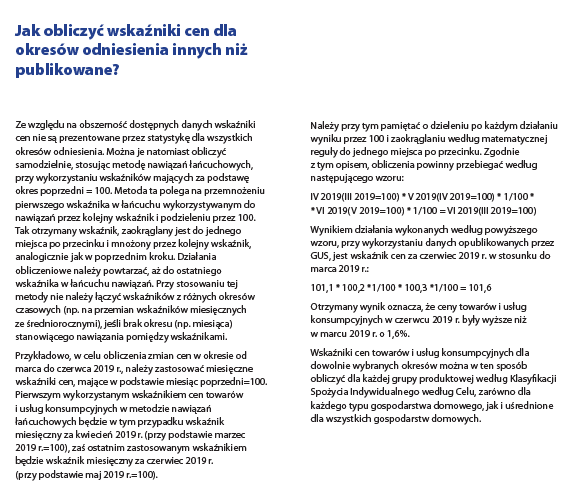 